Complete and Send to EDContractorIncidentReporting@pge.comExecutive Summary Problem StatementRequirement or Expectation: (what was the desired outcome)Deviation or Defect: (what was the deviation from the requirement)Consequences of Deviation or Defect: (what was the consequence)Significance of Deviation or Defect: (If not corrected, what is the potential impact)Extent of Condition (Is it likely that the same condition currently exists undetected in other processes)Event Description (Provide a chronological description of the facts and conditions that led to the problem)AnalysisSME Evaluation (Who lead the evaluation):  Employee Interviews: (If available, include interviews of affected employees)  Training Review: (Affected employee training review)Job Safety Review: (review applicable hazard identification, include as attachment)Tailboard:  JHA- Job Hazard Analysis:  PSSP- Project Specific Safety PlanCause and Contributing CausesApparent Cause(s): (If there are multiple apparent causes, identify them as AC-1, AC-2, etc.)AC-1:  NERC Cause Code: Refer to NERC Cause Code Reference Guide (attachment)Contributing Cause(s): (If there are multiple contributing causes, identify them as CC-1, CC-2, etc.)CC-1:  NERC Cause Code:  Refer to NERC Cause Code Reference Guide (attachment)Corrective Actions for Cause(s) and Contributing Cause(s)Corrective Action Matrix		 	Attachments (Attachments could include photographs, charts, a timeline of the event, listing of people contacted during the investigation, as appropriate, Cause Evaluation Analysis tools, document references, and other supporting documentation)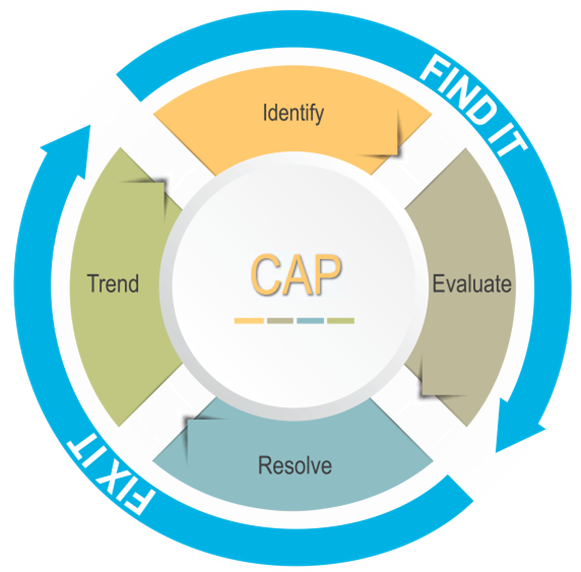 Title: Insert Here Issue No.: Insert here CAP Issue No (PG&E Only)Report Rev: 00Cause(s)CA #CA Description Action OwnerDue DateC-1State each identified Cause from the reportCA-1State corrective action for the CauseCC-1State each identified Contributing Cause from the reportCA-2State corrective action for Contributing Cause-additional rows as needed 